Конспект беседы"Земной шар на столе".Подготовила и провела: Н.А.ТолкуноваЦель: Познакомить детей с историей появления и использования глобуса.Материал. Глобус.Ход занятия.Педагог рассказывает детям о том, что летом многие из них уезжают отдыхать: одни- далеко, другие- не очень. А в давние времена люди путешествовали мало: не было современного транспорта, более того они даже не знали куда направляться. Наши далекие предки мало знали о планете Земля, на которой мы с вами живем. Со временем они научились строить сначало небольшие лодки, а затем суда на которых можно было отправляться в далекие странствия по морям и океанам. В те далекие времена мореплаватели ориентировались по звездам . Но звезды появляются только ночью и только при хорошей погоде. В светлое время суток и в непогоду путешественникам помогает глобус. Ни одно судно не отправлялось в плавание без глобуса. Глобус придумали и сделали люди.Глядя на глобус, мы можем очень многое узнать о нашей планете. Например, какой формы Земля? Есть ли на ней суша? Много на нашей планете воды? Самый большой глобус был сделан во Франции.Внутри него могла бы уместиться вся наша группа вместе с нами (диаметр глобуса- 13 метров). Этот глобус очень тяжелый. В нашей стране тоже есть удивительный глобус. Он находится в Санкт- Петербурге (диаметр глобуса -3 метра; его вывез из Германии Петр 1, на его наружней поверхности нангесена карта Земли, а на внутренней - звездного неба.) Еще один большой глобус можно увидеть в Москве ( на площадке перед планетарием).В наше время делают самые разнообразные глобусы. Один из них перед вами. А сейчас посмотрим на глобусе место где мы живем. В этом году мы узнаем еще много интересного нашей планете.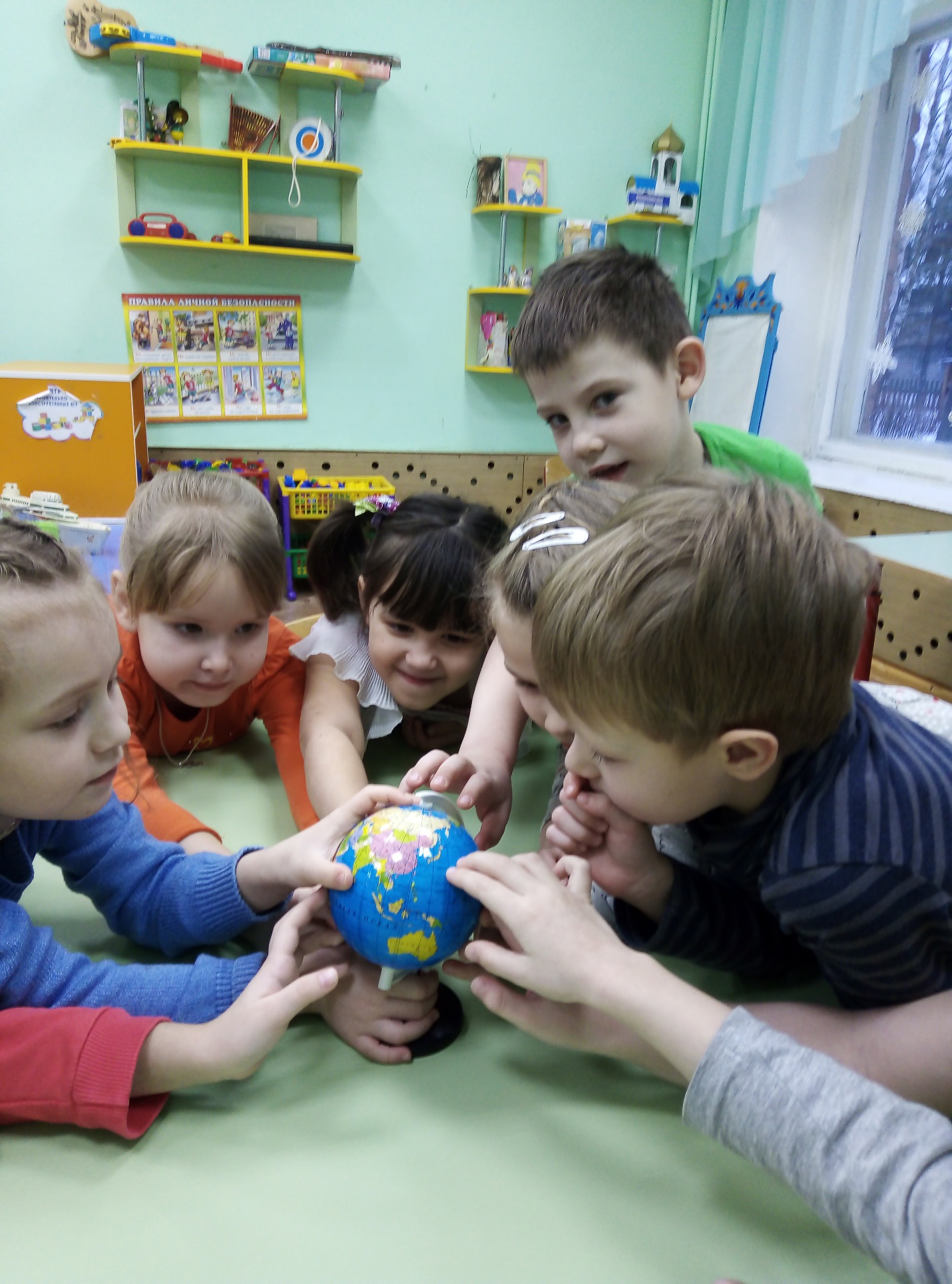 